Raccord de soufflage avec joint roulant et grille de protection ASS 200Unité de conditionnement : 1 pièceGamme: K
Numéro de référence : 0055.0522Fabricant : MAICO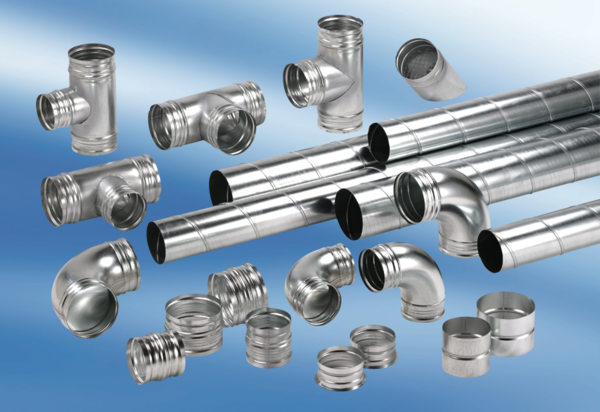 